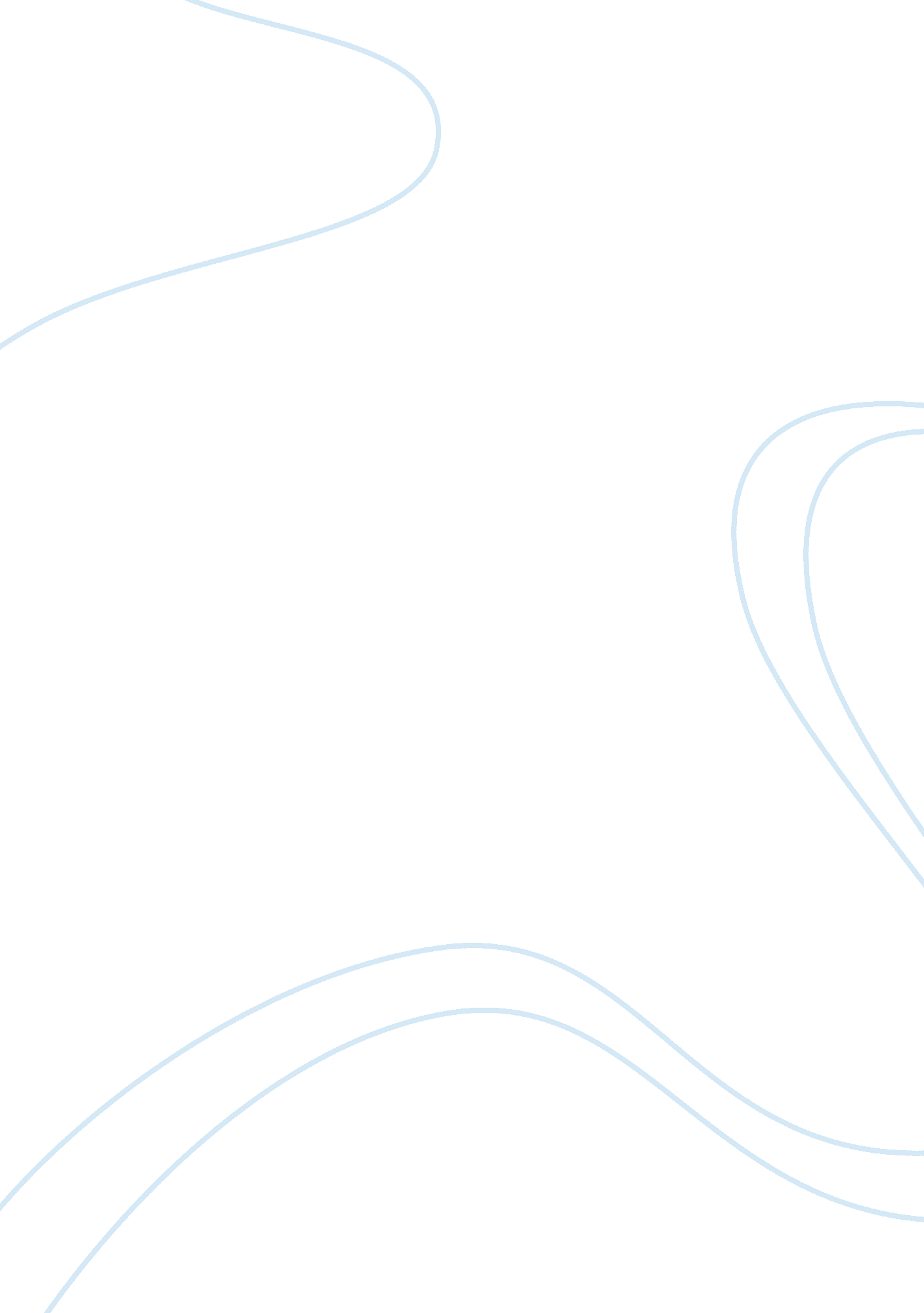 Case study on women in the workplaceBusiness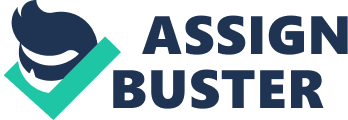 Case Study on Women in the Workplace: Awoman in the workplaceis quite a serious topic nowadays, which requires attention. Years ago no one could imagine a woman work in an office the same way the men do and support the family in the same way and the same amount of money. The role of the woman was different from the one in modern times. Women stayed at home and were busy doing work about the house and taking care of children. Today the situation is different and women have the equal opportunities to find a good job and build their own successful career. Unfortunately, there are still numerous prejudices from the male side concerning the question of a woman in the workplace. First of all men still think, that women can not work as good as the men and the quality of their work is poor. Furthermore, they believe that the way of the work of the female mind is completely different and she can not cope with the certain type of work. Evidently, all these prejudices are only the attempts to make the role of women in the workplace minor. There are teams of employees in the company, where the dominant sex is male, so they will surely dictate their will and try to be higher than the women. In spite of the numerous prejudices it has been proved that some kinds of work women fulfill better than men being more responsible and tolerant and having the habit to follow the rules scrupulously, while the men are more patient but often work impulsively and radically. Today the problem of the attitude towards the women in workplace is solved in the developed countries, but the problem still exists in the developing countries. Moreover, the role of the woman and her rights depend on the culture of the country greatly, that is why still much work should be done to defeat the problem. So, a successful women in the workplace case study should explain the purpose of the research, touch upon the attitude towards women in the workplace and focus on the main problem suggested for the case study. The student should define the cause and effect of the problem and evaluate the situation in the case. In order to analyze the case well one should collect much information about the problem and suggest the best solution to it. When there is a problem with case study writing a student can take advantage of the trustworthy writing assistance of the Internet and read a free example case study on women in the workplace. Due to the work of the professional writers and their free sample case study on women in the workplace one can learn everything about the process of writing and cope the assignment successfully. 